AYUDA DE MÍNIMOS VITALES PARA EL CONSUMO DE GAS BUTANO,  LUZ Y AGUA DE 2018LAS PERSONAS INTERESADAS DEBERÁN TRAMITARLO EN EL DESPACHO DE LA TRABAJADORA SOCIAL LOS MARTES, DE 9:00 A 14:00 Y VIERNES de12:00 a 14:00.SE DEBEN SUMAR LOS INGRESOS DE TODA LA UNIDAD FAMILIAR DE LOS TRES MESES ANTERIORES A LA SOLICITUD. ESA CANTIDAD SE DIVIDE ENTRE TRES Y EL En caso de alquiler o hipoteca, se deducirá un 25% del total de ingresos disponibles en la unidad familiar a efectos de cómputo.LÍMITE DE INGRESOS 2018 LÍMITE SI ALGÚN MIEMBRO TIENE 65 % O MÁS DE DISCAPACIDADA AQUELLAS PERSONAS QUE TENGAN HIPOTECA O VIVAN DE ALQUILER SE LES DEDUCIRÁ DE SUS INGRESOS TOTALES UN 25%El solicitante debe coincidir con el titular de las facturas de luz, agua y butano.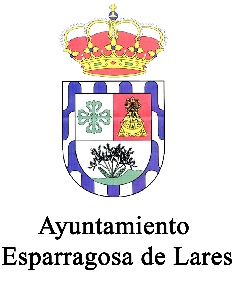 Nº DE MIEMBROS% IPREMLÍMITE INGRESOS180 %501,30 €288 %551,43 €396 % 601,56 €4104 %651,70 €5112 %701,83 €6120 %751,96 €7128 %802,09 €8136 %852,22 €9144 %902,35 €10152 %952,48 €11160 %1.002,61 €12168 %1.052,74 €Nº DE MIEMBROS% IPREMLÍMITE INGRESOS190 %563,97 €2100 %626,63 €3110 %689,29 €4120 %751,96 €5130 %814,62 €6140 %877,28 €7150 %939,95 €8160 %1.002,61 €9170 %1.065,27 €10180 %1.127,93 €11190 %1.190,60 €12200 %1.253,26 €